        Su nombre: ____________________________________________________________        Su Dirección: ___________________________________________________________        Código postal/Población/Provincia:   ______________________________________        País de residencia: España        Número de cuenta:  _____________________________________________________                          Swift - BIC: ____________________________________________________________ 	                             Tipo de pago:  	Pago recurrente        					        Lugar y fecha de la firma  Sevilla, ____ de __________________ de ____________        Firma del deudor      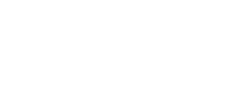 SOLICITUD DE SEGURO DE CAUCIÓN PARA AGENTES INMOBILIARIOSTOMADOR DEL SEGURO – PERSONA JURÍDICATOMADOR DEL SEGURO – PERSONA JURÍDICATOMADOR DEL SEGURO – PERSONA JURÍDICATOMADOR DEL SEGURO – PERSONA JURÍDICADenominaciónCIF Domicilio Teléfono LocalidadC.P.EmailPersona ContactoFecha de ConstituciónCifra de Facturación Patrimonio NetoResultado del ejercicioTOMADOR DEL SEGURO – PERSONA FÍSICATOMADOR DEL SEGURO – PERSONA FÍSICATOMADOR DEL SEGURO – PERSONA FÍSICATOMADOR DEL SEGURO – PERSONA FÍSICADenominaciónNIFDomicilio Teléfono LocalidadC.P.Datos de la Sociedad en la que ejerce la actividadCIF                 Fecha de ConstituciónCifra de Facturación del último añoEmailPersona ContactoEstado CivilRégimen Económico MatrimonialREQUISITOS DE CONTRATACIÓNCAPITAL ASEGURADO                                                                                                                   _____________________________ EUROSTIPO DE PRIMA ANUAL                                                                                                                  0,55% capitales asegurados hasta 10.000 Euros                                                                                                                                                    0,38% capitales asegurados entre 20.000 y 60.0000 EurosDURACIÓN DE LA PÓLIZA                                                                                                                                                                              ANUAL RENOVABLEPÓLIZA DE RESPONSABILIDAD CIVIL PROFESIONAL EN VIGOR CONTRATADA CON  W.R. BERKLEY EUROPE AG, SUCURSAL EN ESPAÑAASEGURADO: Personas físicas o jurídicas para los que preste servicio el Agente de la Propiedad Inmobiliaria con motivo de su actividad profesional.OBLIGACION GARANTIZADA: Apropiación indebida de las cantidades económicas que reciban de sus clientes por razón de su ejercicio hasta que sean puestas a disposición de sus destinatarios. CONDICIONES GENERALES DE EMISION: El impago del recibo de prima conllevará la anulación automática de las coberturas de esta póliza, quedando sin efecto una vez transcurran treinta días desde el impago.W.R. Berkley Europe AG se reserva el derecho de otorgar o rehusar la emisión de los Certificados Individuales de Seguro de Caución que a su juicio así lo aconsejaren, así como de solicitar cualquier información adicional que considere necesaria para evaluar el riesgo propuesto por el Tomador del Seguro.FORMA DE PAGO                                                                                                                                                                      ANUAL DOMICILIADO DECLARACIÓN: El solicitante declara que lo detallado en la presente solicitud es verdadero y que no se han declarado falsamente hechos materiales, tergiversado o suprimiendo los mismos después de conocerlos. El solicitante está de acuerdo en que esta solicitud, junto con otra información adjunta, forman las bases de un contrato de seguro efectuado entre W.R. Berkley España, y el solicitante. El Tomador y/o Asegurado se compromete a informar a W.R. Berkley España, de cualquier modificación de aquellos hechos ocurridos antes de formalizar el contrato de seguro o durante la vigencia de la póliza. El abajo firmante DECLARA que , en esta fecha, ha sido informado por escrito de la ley aplicable al contrato de seguro, al Estado miembro y autoridad a quien corresponde el control de su actividad, de la no aplicación de la normativa española en materia de liquidación de la entidad, de las diferentes instancias de reclamación, tanto internas como externas, que sean utilizables en caso de litigio, así como del procedimiento a seguir, en el Estado miembro y en el domicilio en el que está establecida la Compañía, su denominación social y su forma jurídica, así como la dirección de su sucursal en España.CLÁUSULA DE PROTECCIÓN DE DATOS DE CARÁCTER PERSONAL:  Se informa al interesado que W.R. Berkley España, incluirá los datos de carácter personal, y todos los datos posteriores que estén relacionados con el cumplimiento del contrato de seguro, en un fichero de datos del que es responsable W.R. Berkley España. La finalidad del tratamiento será la prestación derivada del cumplimiento del contrato de seguro, así como el posible envío de información por W.R. Berkley España, sobre sus productos y servicios. El Asegurado/Tomador autoriza expresamente que sus datos puedan ser cedidos a otras entidades por razones de coaseguro, reaseguro, cesión o administración de cartera o prevención del fraude. El Asegurado/Tomador podrá hacer valer en todo momento los derechos de acceso, rectificación, cancelación u oposición de los que sea titular, mediante notificación a W.R. Berkley España, Paseo de la Castellana, 149 - 8ª, Edificio Gorbea 2, 28046 Madrid, de acuerdo con lo establecido en la Ley Orgánica 15/1999, de Protección de Datos de Carácter Personal.  En el caso de que el Tomador o el Asegurado facilite a W.R. Berkley España, información relativa a los Asegurados o a los Perjudicados, el Tomador o el Asegurado manifiestan que todos esos datos que comunique al Asegurador han sido facilitados por éstos; y que los mismos han prestado su consentimiento expreso para que sus datos sean comunicados por el Tomador o por el Asegurado al Asegurador con la finalidad de poder cumplir con el contrato.DECLARACIÓN: El solicitante declara que lo detallado en la presente solicitud es verdadero y que no se han declarado falsamente hechos materiales, tergiversado o suprimiendo los mismos después de conocerlos. El solicitante está de acuerdo en que esta solicitud, junto con otra información adjunta, forman las bases de un contrato de seguro efectuado entre W.R. Berkley España, y el solicitante. El Tomador y/o Asegurado se compromete a informar a W.R. Berkley España, de cualquier modificación de aquellos hechos ocurridos antes de formalizar el contrato de seguro o durante la vigencia de la póliza. El abajo firmante DECLARA que , en esta fecha, ha sido informado por escrito de la ley aplicable al contrato de seguro, al Estado miembro y autoridad a quien corresponde el control de su actividad, de la no aplicación de la normativa española en materia de liquidación de la entidad, de las diferentes instancias de reclamación, tanto internas como externas, que sean utilizables en caso de litigio, así como del procedimiento a seguir, en el Estado miembro y en el domicilio en el que está establecida la Compañía, su denominación social y su forma jurídica, así como la dirección de su sucursal en España.CLÁUSULA DE PROTECCIÓN DE DATOS DE CARÁCTER PERSONAL:  Se informa al interesado que W.R. Berkley España, incluirá los datos de carácter personal, y todos los datos posteriores que estén relacionados con el cumplimiento del contrato de seguro, en un fichero de datos del que es responsable W.R. Berkley España. La finalidad del tratamiento será la prestación derivada del cumplimiento del contrato de seguro, así como el posible envío de información por W.R. Berkley España, sobre sus productos y servicios. El Asegurado/Tomador autoriza expresamente que sus datos puedan ser cedidos a otras entidades por razones de coaseguro, reaseguro, cesión o administración de cartera o prevención del fraude. El Asegurado/Tomador podrá hacer valer en todo momento los derechos de acceso, rectificación, cancelación u oposición de los que sea titular, mediante notificación a W.R. Berkley España, Paseo de la Castellana, 149 - 8ª, Edificio Gorbea 2, 28046 Madrid, de acuerdo con lo establecido en la Ley Orgánica 15/1999, de Protección de Datos de Carácter Personal.  En el caso de que el Tomador o el Asegurado facilite a W.R. Berkley España, información relativa a los Asegurados o a los Perjudicados, el Tomador o el Asegurado manifiestan que todos esos datos que comunique al Asegurador han sido facilitados por éstos; y que los mismos han prestado su consentimiento expreso para que sus datos sean comunicados por el Tomador o por el Asegurado al Asegurador con la finalidad de poder cumplir con el contrato.DECLARACIÓN: El solicitante declara que lo detallado en la presente solicitud es verdadero y que no se han declarado falsamente hechos materiales, tergiversado o suprimiendo los mismos después de conocerlos. El solicitante está de acuerdo en que esta solicitud, junto con otra información adjunta, forman las bases de un contrato de seguro efectuado entre W.R. Berkley España, y el solicitante. El Tomador y/o Asegurado se compromete a informar a W.R. Berkley España, de cualquier modificación de aquellos hechos ocurridos antes de formalizar el contrato de seguro o durante la vigencia de la póliza. El abajo firmante DECLARA que , en esta fecha, ha sido informado por escrito de la ley aplicable al contrato de seguro, al Estado miembro y autoridad a quien corresponde el control de su actividad, de la no aplicación de la normativa española en materia de liquidación de la entidad, de las diferentes instancias de reclamación, tanto internas como externas, que sean utilizables en caso de litigio, así como del procedimiento a seguir, en el Estado miembro y en el domicilio en el que está establecida la Compañía, su denominación social y su forma jurídica, así como la dirección de su sucursal en España.CLÁUSULA DE PROTECCIÓN DE DATOS DE CARÁCTER PERSONAL:  Se informa al interesado que W.R. Berkley España, incluirá los datos de carácter personal, y todos los datos posteriores que estén relacionados con el cumplimiento del contrato de seguro, en un fichero de datos del que es responsable W.R. Berkley España. La finalidad del tratamiento será la prestación derivada del cumplimiento del contrato de seguro, así como el posible envío de información por W.R. Berkley España, sobre sus productos y servicios. El Asegurado/Tomador autoriza expresamente que sus datos puedan ser cedidos a otras entidades por razones de coaseguro, reaseguro, cesión o administración de cartera o prevención del fraude. El Asegurado/Tomador podrá hacer valer en todo momento los derechos de acceso, rectificación, cancelación u oposición de los que sea titular, mediante notificación a W.R. Berkley España, Paseo de la Castellana, 149 - 8ª, Edificio Gorbea 2, 28046 Madrid, de acuerdo con lo establecido en la Ley Orgánica 15/1999, de Protección de Datos de Carácter Personal.  En el caso de que el Tomador o el Asegurado facilite a W.R. Berkley España, información relativa a los Asegurados o a los Perjudicados, el Tomador o el Asegurado manifiestan que todos esos datos que comunique al Asegurador han sido facilitados por éstos; y que los mismos han prestado su consentimiento expreso para que sus datos sean comunicados por el Tomador o por el Asegurado al Asegurador con la finalidad de poder cumplir con el contrato.DECLARACIÓN: El solicitante declara que lo detallado en la presente solicitud es verdadero y que no se han declarado falsamente hechos materiales, tergiversado o suprimiendo los mismos después de conocerlos. El solicitante está de acuerdo en que esta solicitud, junto con otra información adjunta, forman las bases de un contrato de seguro efectuado entre W.R. Berkley España, y el solicitante. El Tomador y/o Asegurado se compromete a informar a W.R. Berkley España, de cualquier modificación de aquellos hechos ocurridos antes de formalizar el contrato de seguro o durante la vigencia de la póliza. El abajo firmante DECLARA que , en esta fecha, ha sido informado por escrito de la ley aplicable al contrato de seguro, al Estado miembro y autoridad a quien corresponde el control de su actividad, de la no aplicación de la normativa española en materia de liquidación de la entidad, de las diferentes instancias de reclamación, tanto internas como externas, que sean utilizables en caso de litigio, así como del procedimiento a seguir, en el Estado miembro y en el domicilio en el que está establecida la Compañía, su denominación social y su forma jurídica, así como la dirección de su sucursal en España.CLÁUSULA DE PROTECCIÓN DE DATOS DE CARÁCTER PERSONAL:  Se informa al interesado que W.R. Berkley España, incluirá los datos de carácter personal, y todos los datos posteriores que estén relacionados con el cumplimiento del contrato de seguro, en un fichero de datos del que es responsable W.R. Berkley España. La finalidad del tratamiento será la prestación derivada del cumplimiento del contrato de seguro, así como el posible envío de información por W.R. Berkley España, sobre sus productos y servicios. El Asegurado/Tomador autoriza expresamente que sus datos puedan ser cedidos a otras entidades por razones de coaseguro, reaseguro, cesión o administración de cartera o prevención del fraude. El Asegurado/Tomador podrá hacer valer en todo momento los derechos de acceso, rectificación, cancelación u oposición de los que sea titular, mediante notificación a W.R. Berkley España, Paseo de la Castellana, 149 - 8ª, Edificio Gorbea 2, 28046 Madrid, de acuerdo con lo establecido en la Ley Orgánica 15/1999, de Protección de Datos de Carácter Personal.  En el caso de que el Tomador o el Asegurado facilite a W.R. Berkley España, información relativa a los Asegurados o a los Perjudicados, el Tomador o el Asegurado manifiestan que todos esos datos que comunique al Asegurador han sido facilitados por éstos; y que los mismos han prestado su consentimiento expreso para que sus datos sean comunicados por el Tomador o por el Asegurado al Asegurador con la finalidad de poder cumplir con el contrato.DECLARACIÓN: El solicitante declara que lo detallado en la presente solicitud es verdadero y que no se han declarado falsamente hechos materiales, tergiversado o suprimiendo los mismos después de conocerlos. El solicitante está de acuerdo en que esta solicitud, junto con otra información adjunta, forman las bases de un contrato de seguro efectuado entre W.R. Berkley España, y el solicitante. El Tomador y/o Asegurado se compromete a informar a W.R. Berkley España, de cualquier modificación de aquellos hechos ocurridos antes de formalizar el contrato de seguro o durante la vigencia de la póliza. El abajo firmante DECLARA que , en esta fecha, ha sido informado por escrito de la ley aplicable al contrato de seguro, al Estado miembro y autoridad a quien corresponde el control de su actividad, de la no aplicación de la normativa española en materia de liquidación de la entidad, de las diferentes instancias de reclamación, tanto internas como externas, que sean utilizables en caso de litigio, así como del procedimiento a seguir, en el Estado miembro y en el domicilio en el que está establecida la Compañía, su denominación social y su forma jurídica, así como la dirección de su sucursal en España.CLÁUSULA DE PROTECCIÓN DE DATOS DE CARÁCTER PERSONAL:  Se informa al interesado que W.R. Berkley España, incluirá los datos de carácter personal, y todos los datos posteriores que estén relacionados con el cumplimiento del contrato de seguro, en un fichero de datos del que es responsable W.R. Berkley España. La finalidad del tratamiento será la prestación derivada del cumplimiento del contrato de seguro, así como el posible envío de información por W.R. Berkley España, sobre sus productos y servicios. El Asegurado/Tomador autoriza expresamente que sus datos puedan ser cedidos a otras entidades por razones de coaseguro, reaseguro, cesión o administración de cartera o prevención del fraude. El Asegurado/Tomador podrá hacer valer en todo momento los derechos de acceso, rectificación, cancelación u oposición de los que sea titular, mediante notificación a W.R. Berkley España, Paseo de la Castellana, 149 - 8ª, Edificio Gorbea 2, 28046 Madrid, de acuerdo con lo establecido en la Ley Orgánica 15/1999, de Protección de Datos de Carácter Personal.  En el caso de que el Tomador o el Asegurado facilite a W.R. Berkley España, información relativa a los Asegurados o a los Perjudicados, el Tomador o el Asegurado manifiestan que todos esos datos que comunique al Asegurador han sido facilitados por éstos; y que los mismos han prestado su consentimiento expreso para que sus datos sean comunicados por el Tomador o por el Asegurado al Asegurador con la finalidad de poder cumplir con el contrato.DECLARACIÓN: El solicitante declara que lo detallado en la presente solicitud es verdadero y que no se han declarado falsamente hechos materiales, tergiversado o suprimiendo los mismos después de conocerlos. El solicitante está de acuerdo en que esta solicitud, junto con otra información adjunta, forman las bases de un contrato de seguro efectuado entre W.R. Berkley España, y el solicitante. El Tomador y/o Asegurado se compromete a informar a W.R. Berkley España, de cualquier modificación de aquellos hechos ocurridos antes de formalizar el contrato de seguro o durante la vigencia de la póliza. El abajo firmante DECLARA que , en esta fecha, ha sido informado por escrito de la ley aplicable al contrato de seguro, al Estado miembro y autoridad a quien corresponde el control de su actividad, de la no aplicación de la normativa española en materia de liquidación de la entidad, de las diferentes instancias de reclamación, tanto internas como externas, que sean utilizables en caso de litigio, así como del procedimiento a seguir, en el Estado miembro y en el domicilio en el que está establecida la Compañía, su denominación social y su forma jurídica, así como la dirección de su sucursal en España.CLÁUSULA DE PROTECCIÓN DE DATOS DE CARÁCTER PERSONAL:  Se informa al interesado que W.R. Berkley España, incluirá los datos de carácter personal, y todos los datos posteriores que estén relacionados con el cumplimiento del contrato de seguro, en un fichero de datos del que es responsable W.R. Berkley España. La finalidad del tratamiento será la prestación derivada del cumplimiento del contrato de seguro, así como el posible envío de información por W.R. Berkley España, sobre sus productos y servicios. El Asegurado/Tomador autoriza expresamente que sus datos puedan ser cedidos a otras entidades por razones de coaseguro, reaseguro, cesión o administración de cartera o prevención del fraude. El Asegurado/Tomador podrá hacer valer en todo momento los derechos de acceso, rectificación, cancelación u oposición de los que sea titular, mediante notificación a W.R. Berkley España, Paseo de la Castellana, 149 - 8ª, Edificio Gorbea 2, 28046 Madrid, de acuerdo con lo establecido en la Ley Orgánica 15/1999, de Protección de Datos de Carácter Personal.  En el caso de que el Tomador o el Asegurado facilite a W.R. Berkley España, información relativa a los Asegurados o a los Perjudicados, el Tomador o el Asegurado manifiestan que todos esos datos que comunique al Asegurador han sido facilitados por éstos; y que los mismos han prestado su consentimiento expreso para que sus datos sean comunicados por el Tomador o por el Asegurado al Asegurador con la finalidad de poder cumplir con el contrato.DECLARACIÓN: El solicitante declara que lo detallado en la presente solicitud es verdadero y que no se han declarado falsamente hechos materiales, tergiversado o suprimiendo los mismos después de conocerlos. El solicitante está de acuerdo en que esta solicitud, junto con otra información adjunta, forman las bases de un contrato de seguro efectuado entre W.R. Berkley España, y el solicitante. El Tomador y/o Asegurado se compromete a informar a W.R. Berkley España, de cualquier modificación de aquellos hechos ocurridos antes de formalizar el contrato de seguro o durante la vigencia de la póliza. El abajo firmante DECLARA que , en esta fecha, ha sido informado por escrito de la ley aplicable al contrato de seguro, al Estado miembro y autoridad a quien corresponde el control de su actividad, de la no aplicación de la normativa española en materia de liquidación de la entidad, de las diferentes instancias de reclamación, tanto internas como externas, que sean utilizables en caso de litigio, así como del procedimiento a seguir, en el Estado miembro y en el domicilio en el que está establecida la Compañía, su denominación social y su forma jurídica, así como la dirección de su sucursal en España.CLÁUSULA DE PROTECCIÓN DE DATOS DE CARÁCTER PERSONAL:  Se informa al interesado que W.R. Berkley España, incluirá los datos de carácter personal, y todos los datos posteriores que estén relacionados con el cumplimiento del contrato de seguro, en un fichero de datos del que es responsable W.R. Berkley España. La finalidad del tratamiento será la prestación derivada del cumplimiento del contrato de seguro, así como el posible envío de información por W.R. Berkley España, sobre sus productos y servicios. El Asegurado/Tomador autoriza expresamente que sus datos puedan ser cedidos a otras entidades por razones de coaseguro, reaseguro, cesión o administración de cartera o prevención del fraude. El Asegurado/Tomador podrá hacer valer en todo momento los derechos de acceso, rectificación, cancelación u oposición de los que sea titular, mediante notificación a W.R. Berkley España, Paseo de la Castellana, 149 - 8ª, Edificio Gorbea 2, 28046 Madrid, de acuerdo con lo establecido en la Ley Orgánica 15/1999, de Protección de Datos de Carácter Personal.  En el caso de que el Tomador o el Asegurado facilite a W.R. Berkley España, información relativa a los Asegurados o a los Perjudicados, el Tomador o el Asegurado manifiestan que todos esos datos que comunique al Asegurador han sido facilitados por éstos; y que los mismos han prestado su consentimiento expreso para que sus datos sean comunicados por el Tomador o por el Asegurado al Asegurador con la finalidad de poder cumplir con el contrato.DECLARACIÓN: El solicitante declara que lo detallado en la presente solicitud es verdadero y que no se han declarado falsamente hechos materiales, tergiversado o suprimiendo los mismos después de conocerlos. El solicitante está de acuerdo en que esta solicitud, junto con otra información adjunta, forman las bases de un contrato de seguro efectuado entre W.R. Berkley España, y el solicitante. El Tomador y/o Asegurado se compromete a informar a W.R. Berkley España, de cualquier modificación de aquellos hechos ocurridos antes de formalizar el contrato de seguro o durante la vigencia de la póliza. El abajo firmante DECLARA que , en esta fecha, ha sido informado por escrito de la ley aplicable al contrato de seguro, al Estado miembro y autoridad a quien corresponde el control de su actividad, de la no aplicación de la normativa española en materia de liquidación de la entidad, de las diferentes instancias de reclamación, tanto internas como externas, que sean utilizables en caso de litigio, así como del procedimiento a seguir, en el Estado miembro y en el domicilio en el que está establecida la Compañía, su denominación social y su forma jurídica, así como la dirección de su sucursal en España.CLÁUSULA DE PROTECCIÓN DE DATOS DE CARÁCTER PERSONAL:  Se informa al interesado que W.R. Berkley España, incluirá los datos de carácter personal, y todos los datos posteriores que estén relacionados con el cumplimiento del contrato de seguro, en un fichero de datos del que es responsable W.R. Berkley España. La finalidad del tratamiento será la prestación derivada del cumplimiento del contrato de seguro, así como el posible envío de información por W.R. Berkley España, sobre sus productos y servicios. El Asegurado/Tomador autoriza expresamente que sus datos puedan ser cedidos a otras entidades por razones de coaseguro, reaseguro, cesión o administración de cartera o prevención del fraude. El Asegurado/Tomador podrá hacer valer en todo momento los derechos de acceso, rectificación, cancelación u oposición de los que sea titular, mediante notificación a W.R. Berkley España, Paseo de la Castellana, 149 - 8ª, Edificio Gorbea 2, 28046 Madrid, de acuerdo con lo establecido en la Ley Orgánica 15/1999, de Protección de Datos de Carácter Personal.  En el caso de que el Tomador o el Asegurado facilite a W.R. Berkley España, información relativa a los Asegurados o a los Perjudicados, el Tomador o el Asegurado manifiestan que todos esos datos que comunique al Asegurador han sido facilitados por éstos; y que los mismos han prestado su consentimiento expreso para que sus datos sean comunicados por el Tomador o por el Asegurado al Asegurador con la finalidad de poder cumplir con el contrato.DECLARACIÓN: El solicitante declara que lo detallado en la presente solicitud es verdadero y que no se han declarado falsamente hechos materiales, tergiversado o suprimiendo los mismos después de conocerlos. El solicitante está de acuerdo en que esta solicitud, junto con otra información adjunta, forman las bases de un contrato de seguro efectuado entre W.R. Berkley España, y el solicitante. El Tomador y/o Asegurado se compromete a informar a W.R. Berkley España, de cualquier modificación de aquellos hechos ocurridos antes de formalizar el contrato de seguro o durante la vigencia de la póliza. El abajo firmante DECLARA que , en esta fecha, ha sido informado por escrito de la ley aplicable al contrato de seguro, al Estado miembro y autoridad a quien corresponde el control de su actividad, de la no aplicación de la normativa española en materia de liquidación de la entidad, de las diferentes instancias de reclamación, tanto internas como externas, que sean utilizables en caso de litigio, así como del procedimiento a seguir, en el Estado miembro y en el domicilio en el que está establecida la Compañía, su denominación social y su forma jurídica, así como la dirección de su sucursal en España.CLÁUSULA DE PROTECCIÓN DE DATOS DE CARÁCTER PERSONAL:  Se informa al interesado que W.R. Berkley España, incluirá los datos de carácter personal, y todos los datos posteriores que estén relacionados con el cumplimiento del contrato de seguro, en un fichero de datos del que es responsable W.R. Berkley España. La finalidad del tratamiento será la prestación derivada del cumplimiento del contrato de seguro, así como el posible envío de información por W.R. Berkley España, sobre sus productos y servicios. El Asegurado/Tomador autoriza expresamente que sus datos puedan ser cedidos a otras entidades por razones de coaseguro, reaseguro, cesión o administración de cartera o prevención del fraude. El Asegurado/Tomador podrá hacer valer en todo momento los derechos de acceso, rectificación, cancelación u oposición de los que sea titular, mediante notificación a W.R. Berkley España, Paseo de la Castellana, 149 - 8ª, Edificio Gorbea 2, 28046 Madrid, de acuerdo con lo establecido en la Ley Orgánica 15/1999, de Protección de Datos de Carácter Personal.  En el caso de que el Tomador o el Asegurado facilite a W.R. Berkley España, información relativa a los Asegurados o a los Perjudicados, el Tomador o el Asegurado manifiestan que todos esos datos que comunique al Asegurador han sido facilitados por éstos; y que los mismos han prestado su consentimiento expreso para que sus datos sean comunicados por el Tomador o por el Asegurado al Asegurador con la finalidad de poder cumplir con el contrato.DECLARACIÓN: El solicitante declara que lo detallado en la presente solicitud es verdadero y que no se han declarado falsamente hechos materiales, tergiversado o suprimiendo los mismos después de conocerlos. El solicitante está de acuerdo en que esta solicitud, junto con otra información adjunta, forman las bases de un contrato de seguro efectuado entre W.R. Berkley España, y el solicitante. El Tomador y/o Asegurado se compromete a informar a W.R. Berkley España, de cualquier modificación de aquellos hechos ocurridos antes de formalizar el contrato de seguro o durante la vigencia de la póliza. El abajo firmante DECLARA que , en esta fecha, ha sido informado por escrito de la ley aplicable al contrato de seguro, al Estado miembro y autoridad a quien corresponde el control de su actividad, de la no aplicación de la normativa española en materia de liquidación de la entidad, de las diferentes instancias de reclamación, tanto internas como externas, que sean utilizables en caso de litigio, así como del procedimiento a seguir, en el Estado miembro y en el domicilio en el que está establecida la Compañía, su denominación social y su forma jurídica, así como la dirección de su sucursal en España.CLÁUSULA DE PROTECCIÓN DE DATOS DE CARÁCTER PERSONAL:  Se informa al interesado que W.R. Berkley España, incluirá los datos de carácter personal, y todos los datos posteriores que estén relacionados con el cumplimiento del contrato de seguro, en un fichero de datos del que es responsable W.R. Berkley España. La finalidad del tratamiento será la prestación derivada del cumplimiento del contrato de seguro, así como el posible envío de información por W.R. Berkley España, sobre sus productos y servicios. El Asegurado/Tomador autoriza expresamente que sus datos puedan ser cedidos a otras entidades por razones de coaseguro, reaseguro, cesión o administración de cartera o prevención del fraude. El Asegurado/Tomador podrá hacer valer en todo momento los derechos de acceso, rectificación, cancelación u oposición de los que sea titular, mediante notificación a W.R. Berkley España, Paseo de la Castellana, 149 - 8ª, Edificio Gorbea 2, 28046 Madrid, de acuerdo con lo establecido en la Ley Orgánica 15/1999, de Protección de Datos de Carácter Personal.  En el caso de que el Tomador o el Asegurado facilite a W.R. Berkley España, información relativa a los Asegurados o a los Perjudicados, el Tomador o el Asegurado manifiestan que todos esos datos que comunique al Asegurador han sido facilitados por éstos; y que los mismos han prestado su consentimiento expreso para que sus datos sean comunicados por el Tomador o por el Asegurado al Asegurador con la finalidad de poder cumplir con el contrato.EnSevillaadedeEL SOLICITANTE (firma por apoderado y sello)EL SOLICITANTE (firma por apoderado y sello)EL SOLICITANTE (firma por apoderado y sello)EL SOLICITANTE (firma por apoderado y sello)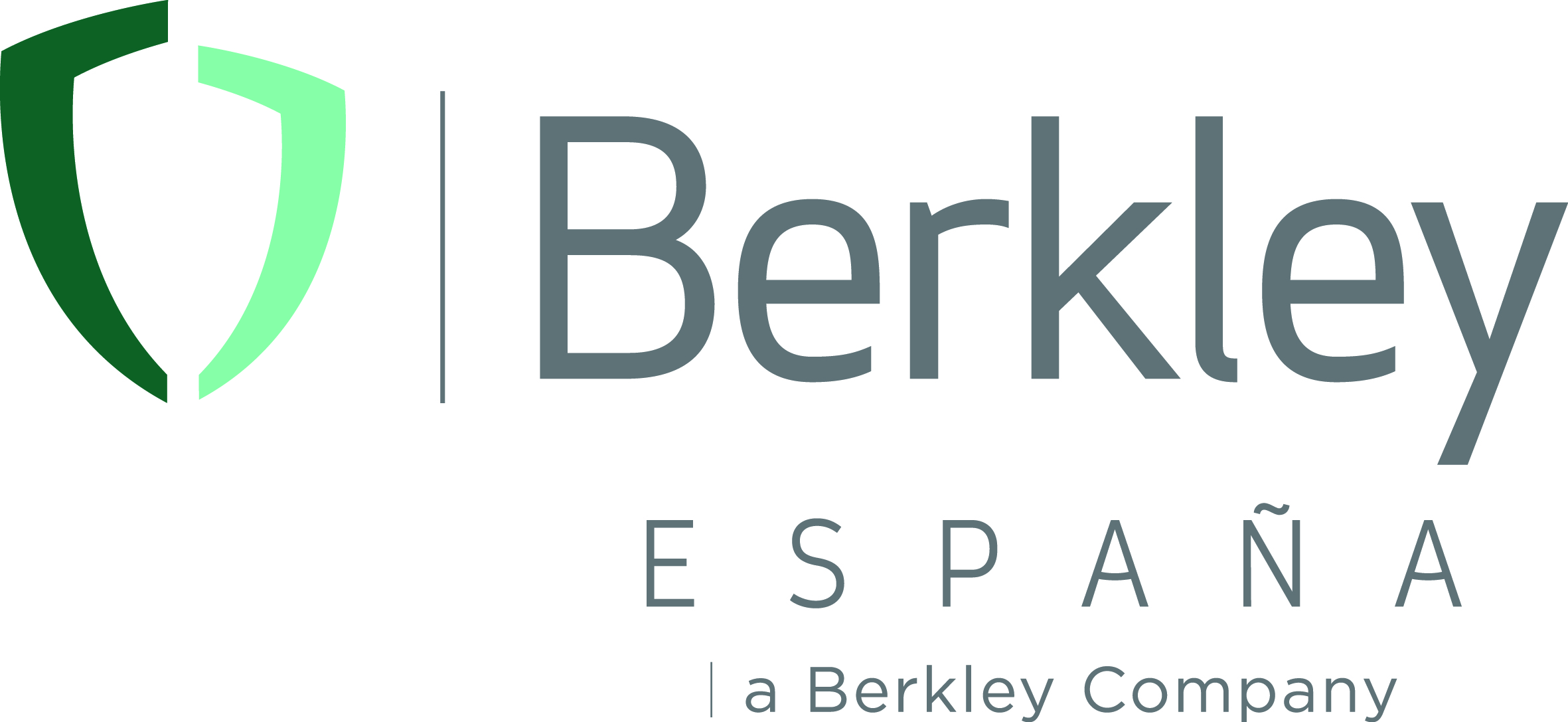 EL MEDIADOREL MEDIADOREL MEDIADOR